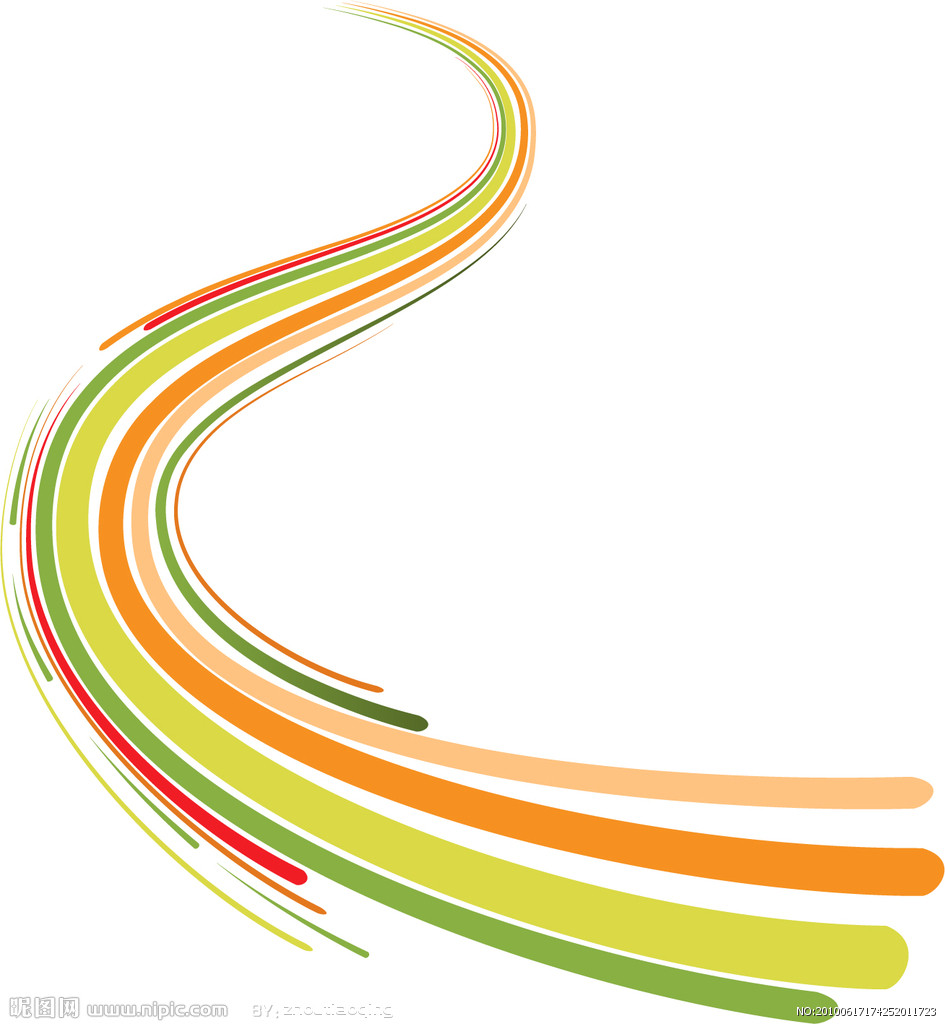 名額有限報名要快喔!!!課程時間安排105年 8月共計4週   聯 絡 人:鍾社工   聯絡電話:089-342330   計畫名稱:陪我慢飛～星寶貝扶植及品格養成計畫   主辦單位:社團法人臺東縣自閉症協進會   2016「富邦公益大使」補助辦理一二三四五08:00-10:00暑假作業指導暑假作業指導暑假作業指導暑假作業指導暑假作業指導10:00-10:30角落時間角落時間角落時間角落時間角落時間10:30-12:00興趣培養影片欣賞品格教育圖文創作藝術陶冶12:00-13:00午餐午餐午餐午餐午餐13:00-14:00午休午休午休午休午休14:00-16:00暑假作業指導暑假作業指導暑假作業指導暑假作業指導暑假作業指導16:00-16:30點心時間點心時間點心時間點心時間點心時間16:30-18:00繪本閱讀繪本閱讀繪本閱讀繪本閱讀繪本閱讀14:30-16:30	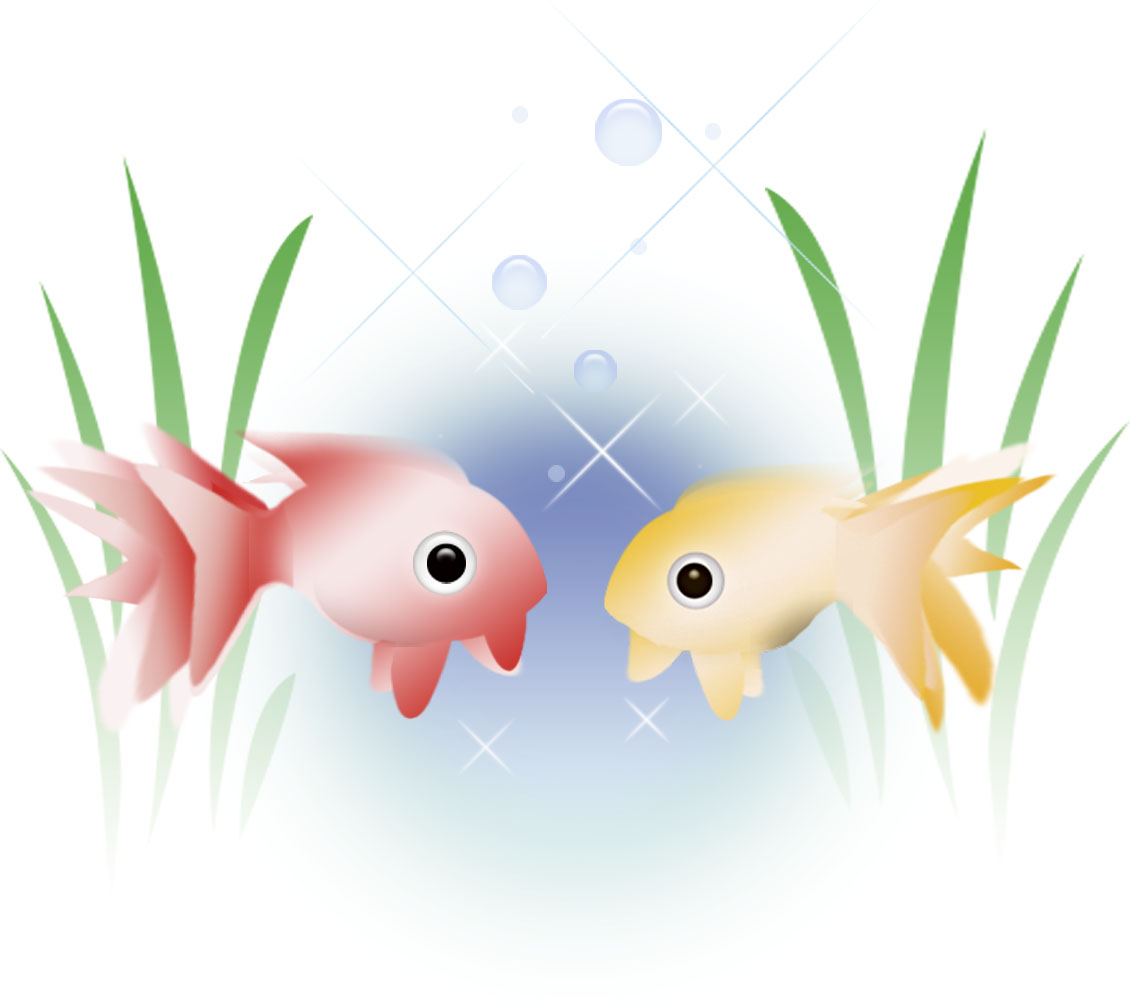 週六、週日親子游泳(附註:日期及時間暫定，依實際狀況稍作調整)親子游泳(附註:日期及時間暫定，依實際狀況稍作調整)親子游泳(附註:日期及時間暫定，依實際狀況稍作調整)親子游泳(附註:日期及時間暫定，依實際狀況稍作調整)